Junior 
Poultry Protégé
Workbook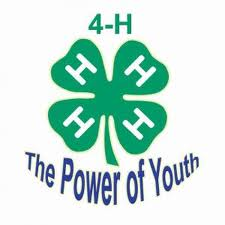 Student:	__________________________________________________________________Teacher:         __________________________________________________________________Name three breeds of chickens or bantams:
A.B.C.What is a bantam?What is a male chicken called?What is a female chicken called?What do you call baby chickens?What color eggs do chickens lay?Name one poultry disease:What should you feed chickens?What is the proper uniform for showing chickens?What breed of chicken or bantam are you showing?Label the correct body partShanksVent
EarlobeCombHocksBreastWattleToesShoulder
Beak
Eye
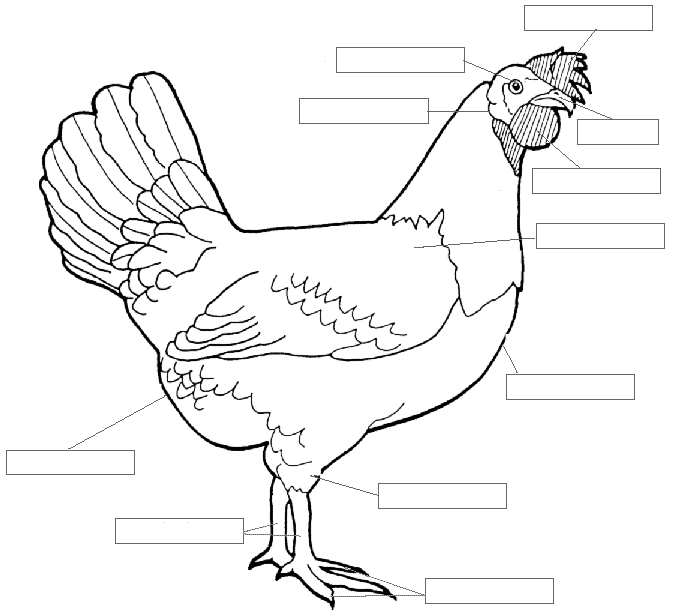 